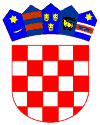 Na temelju članka 16. Odluke o davanju stanova u  vlasništvu Općine Vladislavci u najam („Službeni glasnik“ Općine Vladislavci broj  8/19) općinski načelnik objavljuje J A V N I   P O Z I Vza prikupljanje zahtjeva za davanje stana u najamPravo na dodjelu stana u najam imaju državljani Republike Hrvatske koji u trenutku podnošenja zahtjeva imaju prebivalište na području Općine Vladislavci , i to najmanje posljednjih 10 godina bez prekida ili najmanje 20 godina sa prekidima, te da članovi obitelji podnositelja zahtjeva imaju prebivalište na području Općine Vladislavci, a nemaju riješeno stambeno pitanje.Osobama koje nemaju riješeno stambeno pitanje smatraju se osobe:koje na području Republike Hrvatske nemaju u vlasništvu ili suvlasništvu stan ili kuću, kao ni članovi njihove obitelji, koje nemaju u najmu odgovarajući stan u vlasništvu Općine Vladislavci, ili stan ili kuću u privatnom vlasništvu ili suvlasništvu na području Republike Hrvatske, - nisu otkupili stan po odredbama Zakona o prodaji stanova na kojima postoji stanarsko pravo i isti otuđili po bilo kojoj pravnoj osnovi, - da ukupni prosječni mjesečni neto prihod obiteljskog domaćinstva podnositelja zahtjeva ostvaren u prethodnoj godini (sva sredstva ostvarena po osnovu rada, imovine, prihoda od imovine ili na neki drugi način) ne prelazi dvostruki iznos prosječne mjesečne neto plaće u Republici Hrvatskoj u prethodnoj godini, a kod samaca iznos jednostrukog iznosa prosječne mjesečne neto plaće u Republici Hrvatskoj u prethodnoj godini.. Navedeni uvjeti moraju biti kumulativno ispunjeni za podnositelja zahtjeva i sve članove njegovog obiteljskog domaćinstva osim u dijelu koji se odnosi na dužinu prebivališta na području Općine Vladislavci koji se odnosi samo na podnositelja zahtjeva.1. dužina prebivanja na području Općine Vladislavci, 2. broj članova obiteljskog domaćinstva podnositelja zahtjeva, 3. uvjeti stanovanja 4. godine radnog staža, 5. sudjelovanje u Domovinskom ratu, 6. socijalno stanje,  7. zdravstveno stanje- prema invalidnosti i zdravstvenom stanju podnositelja zahtjeva i člana domaćinstva - hrvatski ratni vojni invalidi Domovinskog rata. Dokumentacija kojom se dokazuje ispunjenje uvjeta za sudjelovanje:1.   domovnica ili preslik osobne iskaznice 2.   uvjerenje o prebivalištu (ne starije od 6 mjeseci) izdanog od Ministarstva unutarnjih poslova za podnositelja zahtjeva i članove njegovog obiteljskog domaćinstva s naznakom dužine prebivanja na području Općine Vladislavci, 3. izvadak iz matice rođenih za podnositelja zahtjeva i članove njegovog obiteljskog domaćinstva, izvadak iz matice vjenčanih za dokazivanje bračnog statusa, kao i druge odgovarajuće isprave kojima se dokazuje odnos podnositelja zahtjeva sa  članovima njegovog obiteljskog domaćinstva iz članka 3. stavak 3.  Odluke o davanju stanova u  vlasništvu Općine Vladislavci u najam ( ne starije od 6 mjeseci), (isto je moguće ishoditi u Jedinstvenom upravnom odjelu)4. vlastoručno potpisanu izjavu da ne postoje zapreke za stjecanje prava na stan iz članka 3. stavak 1. točka 3. Odluke o davanju stanova u  vlasništvu Općine Vladislavci u najam, (izjava u prilogu)5. isprave o visini primanja članova obitelji (uvjerenje porezne uprave o visini netto prihoda za prethodnu godinu) 6. Potvrda Zemljišno-knjižnog odjela Općinskog suda u Osijeku, izdana temeljem pregleda abecednog imenika o posjedovanju/neposjedovanju nekretnina na području Općine Vladislavci za podnositelja zahtjeva i sve članove obitelji – ne starije od 60 dana do dana objave Javnog poziva.Ostala dokumentacija:Izjava o broju zajedničkog kućanstva  (izjava u prilogu)Zemljišnoknjižni izvadak kojim se dokazuje vlasništvo kuće ili stana roditelja i izjava 2 svjedoka o istinitosti navoda ovjerena kod javnog bilježnika – za podnositelja zahtjeva i članove obitelji koji stanuju kod roditelja, a stan ne odgovara potrebama obiteljskog domaćinstvaUgovor o najmu stana ili kod javnog bilježnika ovjerena izjava podnositelja zahtjeva i dvaju svjedoka – susjeda o stambenom status na adresi stanovanja – za podstanarePotvrda Hrvatskog zavoda za mirovinsko osiguranje  o podacima evidentiranim u matičnoj evidenciji HZMO (potvrda o radnom stažu)Uvjerenje Ministarstva obrane RH o statusu hrvatskog branitelja iz Domovinskog rata i vremenu sudjelovanja u Domovinskom ratuVažeće rješenje o status HRVI za podnositelja zahtjeva odnosno dokaz da je podnositelj zahtjeva član uže obitelji poginulog, umrlog, zatočenog ili nestalog hrvatskog braniteljaPotvrda Centra za socijalnu skrb da je podnositelj zahtjeva korisnik pomoći za uzdržavanje ili korisnik zajamčene minimalne naknadeRješenje Hrvatskog zavoda za mirovinsko osiguranje o postotku oštećenja organizma/tjelesnog oštećenja za podnositelja zahtjeva i članove obiteljiPo potrebi izvršiti će se uvid na terenu u svrhu provjere stambenih uvjeta podnositelja zahtjeva. Zahtjev za dodjelu stana u najam podnosi se ISKLJUČIVO na obrascu dostupnom u prostorijama Općine Vladislavci te na službenoj internet stranici (www.opcina-vladislavci.hr.). Sastavni dio obrasca su i Izjave te privola za prikupljanje osobnih podataka.Zahtjevi se dostavljaju u zatvorenoj omotnici s naznakom:«Javni poziv za davanje stana u najam – NE OTVARATI»na adresu:OPĆINA VLADISLAVCI Kralja Tomislava 14131404 VladislavciZahtjevi se predaju neposredno na urudžbeni zapisnik ili putem pošte preporučenom pošiljkom, a krajnji rok za dostavu ponuda je 15 dana od dana objave Javnog poziva na web stranici i oglasnim pločama neovisno o načinu dostave. Javni poziv objavit će se dana 07. siječnja 2020.Zahtjevi koji pristignu nakon 22. siječnja 2020. bez obzira na način dostave smatraju se zakašnjelima i isti će se odbaciti kao nepravodobni.Za zahtjeve koji su nepotpuni, podnositelju zahtjeva odredit će se dopunski rok od 8 dana da dopuni zahtjev potrebnom dokumentacijom. Ako zahtjevu nedostaju dokazi kojima se dokazuju uvjeti iz članka 3. Odluke o davanju stanova u  vlasništvu Općine Vladislavci u najam, a podnositelj zahtjeva u dopunskom roku ne upotpuni zahtjev, zahtjev se neće razmatrati.Ako zahtjevu nedostaju dokazi kojima se dokazuje ispunjavanje uvjeta za bodovanje po pojedinim kriterijima, a podnositelj zahtjeva u dopunskom roku ne upotpuni zahtjev, izvršit će se bodovanje bez bodovanja uvjeta odnosno mjerila za koja je trebao dopuniti zahtjev.Nakon isteka roka za podnošenje zahtjeva Jedinstveni upravni odjel Općine Vladislavci razmotrit će i bodovat zahtjeve te utvrditi prijedlog Liste reda prvenstva koji se upućuje općinskom načelniku.Lista reda prvenstva objavljuje se na oglasnoj ploči i internetskoj stranici Općine Vladislavci www.opcina-vladislavci.hr.Lista reda prvenstva utvrđuje se na razdoblje od 4 godine.Stanovi prema Listi reda prvenstva davati će se u najam kad se ukažu slobodne stambene jedinice kroz vrijeme za koje će vrijediti Lista reda prvenstva.	OPĆINSKI NAČELNIK	          Marjan TomasR E P U B L I K A   H R V A T S K AOSJEČKO-BARANJSKA ŽUPANIJAOPĆINA VLADISLAVCIOPĆINSKI NAČELNIKKLASA: 371-02/20-01/1URBROJ: 2158/07-02-20-2Vladislavci, 07. siječnja 2020. godine